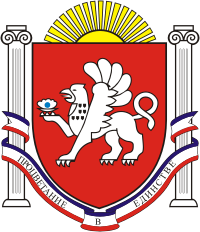 Сельский совет Скворцовского сельского поселенияСимферопольского муниципального районаРеспублики Крым3-я сессия I созываРЕШЕНИЕ №  2	с.Скворцово                                                                                          от 24.10.2014О  закреплении территориинаселенных  пунктов Скворцовского сельского поселения  за  депутатами сельского советаВ соответствии с  Федеральным законом от 6 октября 2003 года N 131-ФЗ "Об общих принципах организации местного самоуправления в Российской Федерации", Законом Республики Крым от 21 августа 2014 года № 54-ЗРК « Об основах местного самоуправления  в Республике Крым»,  для повышения ответственности депутатов по работе с избирателями       сельский советРЕШИЛ:Закрепить  за депутатами сельского совета территорию населённых пунктов согласно приложению.Рекомендовать депутатам на закрепленной территории организовать систематическую работу с населением.Обнародовать решение путем вывешивания его на доске объявлений, расположенной на административном  здании сельского совета. Контроль  за исполнением  настоящего решения  возложить на Главу Скворцовского сельского поселения. ГлаваСкворцовского сельского поселения                    Р.Ю.ДермоянПриложение к  решению Скворцовского сельского совета от 24.10. 2014 г. № 2№ п/пФ.И.О. депутатаЗакрепленная территория1Белоиванова Жанна Петровнас.Скворцово – ул.Озёрная, Бессонова, Долинная2ДермоянРоман Юрьевичс.Скворцово – ул.Калинина, пер.Садовый3Дузенко Валентина Григорьевнас.Скворцово – ул.Терешковой, Северная4Компанейцев Сергей Викторовичс. Передовое5Ксензов Александр Анатольевичс.Скворцово – ул.Гагарина, микрорайон 16ЛисицынаЛюдмила Ивановнас. Скворцово – ул.Восточная, Амет-хана  Султана, Татарская, Мира, Солнечная7ЛущикВиктор Павловичс. Скворцово – ул. 60 лет СССР, ул. Виноградная, ул.Новоселов, пер. Новый8Панфилов Иван Васильевичс. Колодезное9Пилявец Виктор Александровичс. Скворцово – ул. Целинная, ул.Олимпийская10Пищевец Александр Леонидовичс. Скворцово – ул.Южная, с. Межгорное